Рабочий лист по теме: «Россия при первых Романовых»Задание №1Посмотрите отрывок из фильма «Романовы», посвященный воспитанию Алексея Михайловича и ответьте на вопросы:По каким учебникам будущих царевичей учили грамоте? _______________________________Кто был учителем Алексея Михайловича?_____________________________________________Какую характеристику дал ему его личный врач, англичанин Сэмюэль Коллинз?_________________________________________________________________________Кто сбивал с толку царя? ___________________Задание № 2Схема упрощения верховной властиЗадание 3Приказная система Российского государства при Алексее Михайловиче    Итог: Задание 4Соотнесите термин и его значение.Ответ: Задание 5Заполните схему и запишите определение.Военная реформа1648г.Даточные люди - _______________________________________________________________________________Задание 6 (Верно - Неверно)1.  Алексей Михайлович Романов – третий русский царь из династии Романовых, правивший с 1645 по 1676 г.2.  При Алексее Михайловиче происходит усиление влияния Земских соборов. 3. На замену громоздкой Боярской думы пришла «ближняя/малая» Дума.4. К концу XVIIвека численность приказов в стране значительно выросла.5.Посольский приказ занимался вопросами внешней политики.6. Рост численности приказов положительно влиял на систему управления.7.  Новой административно-территориальной единицей стали округа.8. При Алексее Михайловиче активно привлекались на службу иностранцы.«Я готов в нем видеть лучшего человека Древней Руси, по крайней мере, не знаю другого древнерусского человека, который производил бы более приятное впечатление, — но только не на троне» 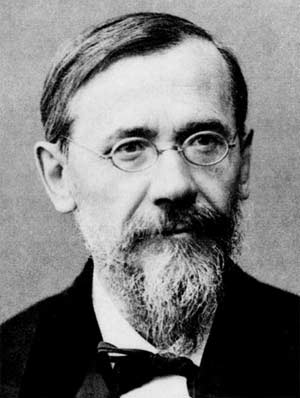 В.О. Ключевский (1841-1911) – российский историк.«Алексей Михайлович — последний государь российского Средневековья. Он — сакральный правитель, прилежный строитель Православной Руси, радеющий о спасении подданных. Алексей Михайлович — итог, завершение Московской Руси». 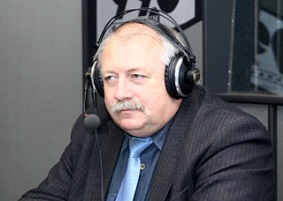 И.Л. Андреев(1952г. - н.в.) – российский историк.Административные и судебно-полицейскиеВоенныеФинансовыеДворцовыеУездыА) административно – территориальная единица, занимающая промежуточное положение между станом и уездомСтанБ) Административно-территориальная единица, часть уездаВолостьВ) Военно-административная единица, объединявшая группы городов – крепостей для обороны от внешней угрозыВоеводаГ)основная административно-территориальная единица в XVIIв.Земские и губные избыД) Глава уезда, приграничного городаРазрядЕ) Органы местного самоуправления123456